Unassembled  The LAB Gallery, 16 - 19 January 2020 Curated by Julia Moustacchi - All works 2020Marie-Louise Halpenny, Gang of 20, digital C-Print mounted, 304cm x 197.5cm. Marie-Louise Halpenny, Blind in One Eye, digital C-Print mounted, 304cm x 197.5cm. Marie-Louise Halpenny, 103 Previous Convictions, digital C-Print mounted, 304cm x 197.5cm.  Marie Phelan, Shapeshifter, installation with jesmonite & steel sculpture, audio, digital videos on monitors.  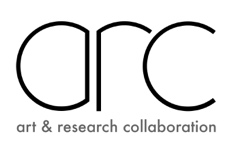 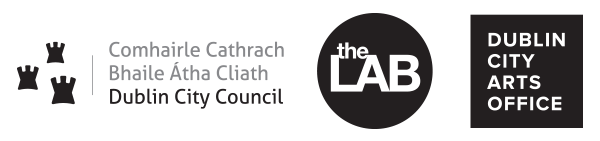 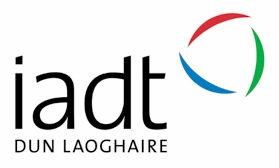 